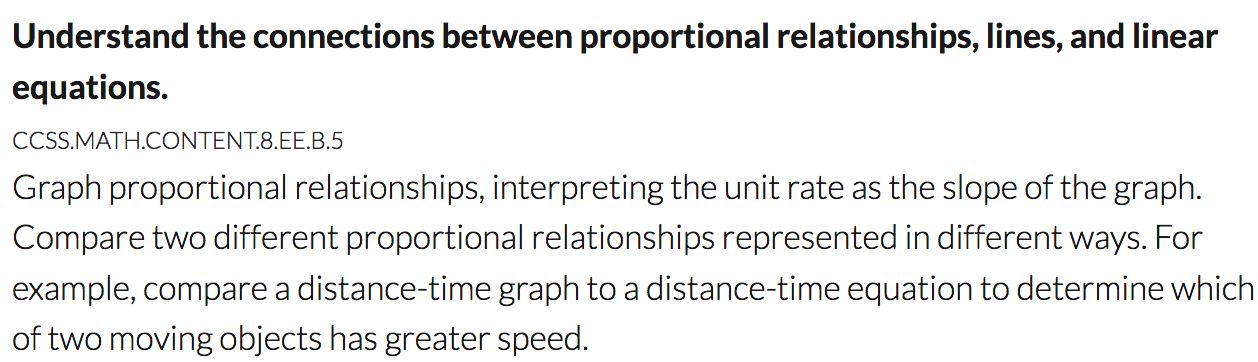 Name____________________________________________________Per._____Date________________8th Grade Proportional RelationshipsReminder: Be Neat, Use Only Pencil, Show all Work.Homework Grade:Grading Policy:							Class-Work: 20% 	Homework: 20%	Participation 10%	Tests & Quizzes: 50%Parent Signature ________________________________		Date____________Date   Homework: Chapter-SectionDueLateGreat!11/7Tue.Lesson 2 Graphs of Proportional Relationships11/8Wed.   7  1011/8Wed.Lesson 3 Representing Proportional Relationships                                  11/9Wed.11/9Thur.Lesson 4 Comparing Proportional Relationships11/13Mon.   7  10Earned Pts.Possible Pts.FractionDecimalPercent (%)HW Grade     30